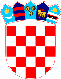 REPUBLIKA HRVATSKAVUKOVARSKO-SRIJEMSKA ŽUPANIJA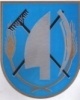 OPĆINA TOVARNIK           OPĆINSKI NAČELNIK KLASA: 024-12/22-01/06URBROJ: 2198-12-03-22-1Tovarnik, 30.3.2022.  Na temelju članka 48.  Statuta Općine Tovarnik  ( „Službeni vjesnik“   Vukovarsko-srijemske županije, broj 3/22) dana 30.03.2022. općinski načelnik podnosi IZVJEŠĆE O IZVRŠENJU PLANA UPRAVLJANJA IMOVINOM ZA 2021. GOD.OPĆINA TOVARNIK JE U 2021. GOD. RASPOLAGALA  NEKRETNINAMA KAKO SLIJEDI:NEKRETNINE KUPOVINAKupljeno je neizgrađeno građevinsko zemljište u središtu naselja Tovarnik od Osnovne škola A. G.  Matoš Tovarnik u iznosu od 225.000,00 kn Kupljen  obiteljska kuća u Petrinji za potrebu donacije iste obitelji čija je kuća srušena u  potresu u iznosu od 100.000,00 kn PRODAJAProdana je kuća Ilači koju je Općina Tovarnik stekla kao ošasnu ostavinu za   iznos od 76. 700,00 kn ( k.č. 2786 k.o. Ilača ) DAROVANJEDarovana obiteljska kuća u Petrinji vrijednosti 100.000,00 kn obitelji koja je stradala u potresu 2020. god. ZAKUP Ugovor o zakupu na 5 godina s UHBDDR Tovarnik Ilača- k.č. 1550/7 k.o. Tovarnik,  manja prostorija na adresi A. G. Matoša 26 („Stara ambulanta“) iznos 300 kn godišnje Ugovor o zakupu na 5 godina s Udruga branitelja Domovinskoga rata Općine Tovarnik - k.č. 1550/7 k.o. Tovarnik, veća  prostorija na adresi A. G. Matoša 26 („Stara ambulanta“), iznos 300 kn godišnje Ugovor o zakupu na 5 godina s Udrugom  Žena – k.č. 1563/1 k.o Tovarnik, na adresi A. G. Matoša 2,  iznos 300 kn godišnjeUgovor o zakupu na 5 godina s Udrugom  umirovljenika – k.č. 1556/1 k.o. Tovarnik na adresi A. G. Matoša 12, iznos 300 kn godišnjeUgovor o zakupu na 5 godina s DVD Tovarnik-k.č. 1967 k.o. Tovarnik , na adresi A. G. Matoša, iznos od 300 kn godišnjeUgovor o zakupu na 5 godina s KUD A. G. Matoš Tovarnik-k-č.2118 k.o. Tovarnik ( Villa Tovarnik-dio  ), na adresi D. Tadijanovića 26, Tovarnik, iznos od 300 kn godišnjeUgovor o zakupu na 5 godina s Zavičajna zajednica BH Hrvata Tovarnik -k.č.2118 k.o. Tovarnik ( Villa Tovarnik- dio  ), na adresi D. Tadijanovića 26, Tovarnik, iznos od 300 kn godišnjeUgovor o zakupu na 5 godina s Airsoft udruga sigurna kućaTovarnik, k.č. 1546 k.o. Tovarnik, prostorija na bivšem školskom igralištu („Svlačionica“), iznos od 300 kn godišnjeUgovor o zakupu na 5 godina s NK Hajduk Tovarnik, k.č. 2780/1 i 1564, nogometno igrališe i svalčionica,  iznos od 300 kn Ugovor o zakupu na 5 godina s Braniteljskom zadrugom Bumbar, k.č. 2852 k.o. Tovarnik, dio neizgrađenog zemljišta, iznos 300,00 knUgovor o zakupu na 5 godina s LD Zec Ilača, 2246/4 k.o. Ilača, Lovačka kućica, iznos od 300 kn godišnjeUgovor o zakupu na 5 godina sa konjogojska udruga Ilača k.č. 2246/2 k.o. Ilača, ledina, iznos od 300 kn godišnjeUgovor o zakupu na 5 godina s KUD Matija Gubec Ilača, k.č. 2325 k.o. Ilača, Hrvatski dom, iznos od 300 kn godišnje POKRETNINE KUPOVINA Malčer u vrijednosti 58.500,00 kn Dron u vrijednosti 52.495,00 knStrojevi  za grah ( projekt centricom ) u vrijednosti od 156.250,00 knPunilica za med sa stolom za 39.578,95 kn PRODAJANije bilo DAROVANJEDron u vrijednosti  52.495,00 kn je darovan MUP-u, Policijska postaja Tovarnik u cilju sprečavanja kriminaliteta i ilegalnih prelazaka granica  koji ugrožavaju sigurnost mještana Općine Tovarnik NAJAM Nije bilo II.Osim navedenog u toč.I ovoga Izvješća, nije bilo značajnijeg raspolaganja imovinom  u 2021. god. OPĆINSKI NAČELNIK Anđelko Dobročinac, dipl.ing.